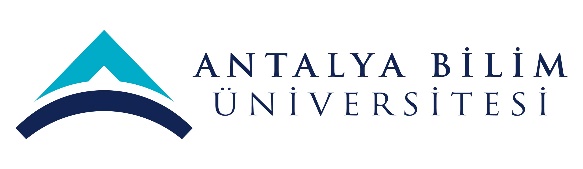 ECTS Course Description FormECTS Course Description FormECTS Course Description FormECTS Course Description FormECTS Course Description FormECTS Course Description FormECTS Course Description FormECTS Course Description FormECTS Course Description FormECTS Course Description FormECTS Course Description FormECTS Course Description FormECTS Course Description FormECTS Course Description FormECTS Course Description FormECTS Course Description FormECTS Course Description FormECTS Course Description FormECTS Course Description FormPART I (Senate Approval)PART I (Senate Approval)PART I (Senate Approval)PART I (Senate Approval)PART I (Senate Approval)PART I (Senate Approval)PART I (Senate Approval)PART I (Senate Approval)PART I (Senate Approval)PART I (Senate Approval)PART I (Senate Approval)PART I (Senate Approval)PART I (Senate Approval)PART I (Senate Approval)PART I (Senate Approval)PART I (Senate Approval)PART I (Senate Approval)PART I (Senate Approval)PART I (Senate Approval)PART I (Senate Approval)PART I (Senate Approval)PART I (Senate Approval)PART I (Senate Approval)PART I (Senate Approval)PART I (Senate Approval)Offering School  Tourism FacultyTourism FacultyTourism FacultyTourism FacultyTourism FacultyTourism FacultyTourism FacultyTourism FacultyTourism FacultyTourism FacultyTourism FacultyTourism FacultyTourism FacultyTourism FacultyTourism FacultyTourism FacultyTourism FacultyTourism FacultyTourism FacultyTourism FacultyTourism FacultyTourism FacultyTourism FacultyTourism FacultyOffering DepartmentGastronomyGastronomyGastronomyGastronomyGastronomyGastronomyGastronomyGastronomyGastronomyGastronomyGastronomyGastronomyGastronomyGastronomyGastronomyGastronomyGastronomyGastronomyGastronomyGastronomyGastronomyGastronomyGastronomyGastronomyProgram(s) Offered toGastronomyGastronomyGastronomyGastronomyGastronomyGastronomyGastronomyGastronomyGastronomyGastronomyGastronomyGastronomyGastronomyElectiveElectiveElectiveElectiveElectiveElectiveElectiveElectiveElectiveElectiveElectiveProgram(s) Offered toTourism and Hotel ManagementTourism and Hotel ManagementTourism and Hotel ManagementTourism and Hotel ManagementTourism and Hotel ManagementTourism and Hotel ManagementTourism and Hotel ManagementTourism and Hotel ManagementTourism and Hotel ManagementTourism and Hotel ManagementTourism and Hotel ManagementTourism and Hotel ManagementTourism and Hotel ManagementElectiveElectiveElectiveElectiveElectiveElectiveElectiveElectiveElectiveElectiveElectiveProgram(s) Offered toCourse Code GAST 330GAST 330GAST 330GAST 330GAST 330GAST 330GAST 330GAST 330GAST 330GAST 330GAST 330GAST 330GAST 330GAST 330GAST 330GAST 330GAST 330GAST 330GAST 330GAST 330GAST 330GAST 330GAST 330GAST 330Course NameCheese Varieties in International CuisinesCheese Varieties in International CuisinesCheese Varieties in International CuisinesCheese Varieties in International CuisinesCheese Varieties in International CuisinesCheese Varieties in International CuisinesCheese Varieties in International CuisinesCheese Varieties in International CuisinesCheese Varieties in International CuisinesCheese Varieties in International CuisinesCheese Varieties in International CuisinesCheese Varieties in International CuisinesCheese Varieties in International CuisinesCheese Varieties in International CuisinesCheese Varieties in International CuisinesCheese Varieties in International CuisinesCheese Varieties in International CuisinesCheese Varieties in International CuisinesCheese Varieties in International CuisinesCheese Varieties in International CuisinesCheese Varieties in International CuisinesCheese Varieties in International CuisinesCheese Varieties in International CuisinesCheese Varieties in International CuisinesLanguage of InstructionEnglishEnglishEnglishEnglishEnglishEnglishEnglishEnglishEnglishEnglishEnglishEnglishEnglishEnglishEnglishEnglishEnglishEnglishEnglishEnglishEnglishEnglishEnglishEnglishType of CourseLectureLectureLectureLectureLectureLectureLectureLectureLectureLectureLectureLectureLectureLectureLectureLectureLectureLectureLectureLectureLectureLectureLectureLectureLevel of CourseUndergraduateUndergraduateUndergraduateUndergraduateUndergraduateUndergraduateUndergraduateUndergraduateUndergraduateUndergraduateUndergraduateUndergraduateUndergraduateUndergraduateUndergraduateUndergraduateUndergraduateUndergraduateUndergraduateUndergraduateUndergraduateUndergraduateUndergraduateUndergraduateHours per WeekLecture: 2 Lecture: 2 Lecture: 2 Lecture: 2 Lecture: 2 Lecture: 2 Laboratory:Laboratory:Laboratory:Laboratory:Laboratory:Recitation: Recitation: Practical:1Practical:1Practical:1Practical:1Studio: Studio: Studio: Other: Other: Other: Other: ECTS Credit333333333333333333333333Grading ModeLetter GradingLetter GradingLetter GradingLetter GradingLetter GradingLetter GradingLetter GradingLetter GradingLetter GradingLetter GradingLetter GradingLetter GradingLetter GradingLetter GradingLetter GradingLetter GradingLetter GradingLetter GradingLetter GradingLetter GradingLetter GradingLetter GradingLetter GradingLetter GradingPre-requisitesCo-requisitesRegistration RestrictionEducational ObjectiveStudents will be introduced general information on cheese varieties. Cheese producing areas and differences that geographical regions may bring will also be discussed. Students will be introduced general information on cheese varieties. Cheese producing areas and differences that geographical regions may bring will also be discussed. Students will be introduced general information on cheese varieties. Cheese producing areas and differences that geographical regions may bring will also be discussed. Students will be introduced general information on cheese varieties. Cheese producing areas and differences that geographical regions may bring will also be discussed. Students will be introduced general information on cheese varieties. Cheese producing areas and differences that geographical regions may bring will also be discussed. Students will be introduced general information on cheese varieties. Cheese producing areas and differences that geographical regions may bring will also be discussed. Students will be introduced general information on cheese varieties. Cheese producing areas and differences that geographical regions may bring will also be discussed. Students will be introduced general information on cheese varieties. Cheese producing areas and differences that geographical regions may bring will also be discussed. Students will be introduced general information on cheese varieties. Cheese producing areas and differences that geographical regions may bring will also be discussed. Students will be introduced general information on cheese varieties. Cheese producing areas and differences that geographical regions may bring will also be discussed. Students will be introduced general information on cheese varieties. Cheese producing areas and differences that geographical regions may bring will also be discussed. Students will be introduced general information on cheese varieties. Cheese producing areas and differences that geographical regions may bring will also be discussed. Students will be introduced general information on cheese varieties. Cheese producing areas and differences that geographical regions may bring will also be discussed. Students will be introduced general information on cheese varieties. Cheese producing areas and differences that geographical regions may bring will also be discussed. Students will be introduced general information on cheese varieties. Cheese producing areas and differences that geographical regions may bring will also be discussed. Students will be introduced general information on cheese varieties. Cheese producing areas and differences that geographical regions may bring will also be discussed. Students will be introduced general information on cheese varieties. Cheese producing areas and differences that geographical regions may bring will also be discussed. Students will be introduced general information on cheese varieties. Cheese producing areas and differences that geographical regions may bring will also be discussed. Students will be introduced general information on cheese varieties. Cheese producing areas and differences that geographical regions may bring will also be discussed. Students will be introduced general information on cheese varieties. Cheese producing areas and differences that geographical regions may bring will also be discussed. Students will be introduced general information on cheese varieties. Cheese producing areas and differences that geographical regions may bring will also be discussed. Students will be introduced general information on cheese varieties. Cheese producing areas and differences that geographical regions may bring will also be discussed. Students will be introduced general information on cheese varieties. Cheese producing areas and differences that geographical regions may bring will also be discussed. Students will be introduced general information on cheese varieties. Cheese producing areas and differences that geographical regions may bring will also be discussed. Course DescriptionThis course examines the 9000+ year history of cheese, it's place in western civilization, and the environmental and cultural forces that shaped the development of diverse cheeses. And countries with their well-known cheeses will be studied.This course examines the 9000+ year history of cheese, it's place in western civilization, and the environmental and cultural forces that shaped the development of diverse cheeses. And countries with their well-known cheeses will be studied.This course examines the 9000+ year history of cheese, it's place in western civilization, and the environmental and cultural forces that shaped the development of diverse cheeses. And countries with their well-known cheeses will be studied.This course examines the 9000+ year history of cheese, it's place in western civilization, and the environmental and cultural forces that shaped the development of diverse cheeses. And countries with their well-known cheeses will be studied.This course examines the 9000+ year history of cheese, it's place in western civilization, and the environmental and cultural forces that shaped the development of diverse cheeses. And countries with their well-known cheeses will be studied.This course examines the 9000+ year history of cheese, it's place in western civilization, and the environmental and cultural forces that shaped the development of diverse cheeses. And countries with their well-known cheeses will be studied.This course examines the 9000+ year history of cheese, it's place in western civilization, and the environmental and cultural forces that shaped the development of diverse cheeses. And countries with their well-known cheeses will be studied.This course examines the 9000+ year history of cheese, it's place in western civilization, and the environmental and cultural forces that shaped the development of diverse cheeses. And countries with their well-known cheeses will be studied.This course examines the 9000+ year history of cheese, it's place in western civilization, and the environmental and cultural forces that shaped the development of diverse cheeses. And countries with their well-known cheeses will be studied.This course examines the 9000+ year history of cheese, it's place in western civilization, and the environmental and cultural forces that shaped the development of diverse cheeses. And countries with their well-known cheeses will be studied.This course examines the 9000+ year history of cheese, it's place in western civilization, and the environmental and cultural forces that shaped the development of diverse cheeses. And countries with their well-known cheeses will be studied.This course examines the 9000+ year history of cheese, it's place in western civilization, and the environmental and cultural forces that shaped the development of diverse cheeses. And countries with their well-known cheeses will be studied.This course examines the 9000+ year history of cheese, it's place in western civilization, and the environmental and cultural forces that shaped the development of diverse cheeses. And countries with their well-known cheeses will be studied.This course examines the 9000+ year history of cheese, it's place in western civilization, and the environmental and cultural forces that shaped the development of diverse cheeses. And countries with their well-known cheeses will be studied.This course examines the 9000+ year history of cheese, it's place in western civilization, and the environmental and cultural forces that shaped the development of diverse cheeses. And countries with their well-known cheeses will be studied.This course examines the 9000+ year history of cheese, it's place in western civilization, and the environmental and cultural forces that shaped the development of diverse cheeses. And countries with their well-known cheeses will be studied.This course examines the 9000+ year history of cheese, it's place in western civilization, and the environmental and cultural forces that shaped the development of diverse cheeses. And countries with their well-known cheeses will be studied.This course examines the 9000+ year history of cheese, it's place in western civilization, and the environmental and cultural forces that shaped the development of diverse cheeses. And countries with their well-known cheeses will be studied.This course examines the 9000+ year history of cheese, it's place in western civilization, and the environmental and cultural forces that shaped the development of diverse cheeses. And countries with their well-known cheeses will be studied.This course examines the 9000+ year history of cheese, it's place in western civilization, and the environmental and cultural forces that shaped the development of diverse cheeses. And countries with their well-known cheeses will be studied.This course examines the 9000+ year history of cheese, it's place in western civilization, and the environmental and cultural forces that shaped the development of diverse cheeses. And countries with their well-known cheeses will be studied.This course examines the 9000+ year history of cheese, it's place in western civilization, and the environmental and cultural forces that shaped the development of diverse cheeses. And countries with their well-known cheeses will be studied.This course examines the 9000+ year history of cheese, it's place in western civilization, and the environmental and cultural forces that shaped the development of diverse cheeses. And countries with their well-known cheeses will be studied.This course examines the 9000+ year history of cheese, it's place in western civilization, and the environmental and cultural forces that shaped the development of diverse cheeses. And countries with their well-known cheeses will be studied.Learning Outcomes LO1LO1LO1LO1LO1Describe different cheese varietiesDescribe different cheese varietiesDescribe different cheese varietiesDescribe different cheese varietiesDescribe different cheese varietiesDescribe different cheese varietiesDescribe different cheese varietiesDescribe different cheese varietiesDescribe different cheese varietiesDescribe different cheese varietiesDescribe different cheese varietiesDescribe different cheese varietiesDescribe different cheese varietiesDescribe different cheese varietiesDescribe different cheese varietiesDescribe different cheese varietiesDescribe different cheese varietiesDescribe different cheese varietiesDescribe different cheese varietiesLearning Outcomes LO2LO2LO2LO2LO2Define cheese producing regions in the world and TurkeyDefine cheese producing regions in the world and TurkeyDefine cheese producing regions in the world and TurkeyDefine cheese producing regions in the world and TurkeyDefine cheese producing regions in the world and TurkeyDefine cheese producing regions in the world and TurkeyDefine cheese producing regions in the world and TurkeyDefine cheese producing regions in the world and TurkeyDefine cheese producing regions in the world and TurkeyDefine cheese producing regions in the world and TurkeyDefine cheese producing regions in the world and TurkeyDefine cheese producing regions in the world and TurkeyDefine cheese producing regions in the world and TurkeyDefine cheese producing regions in the world and TurkeyDefine cheese producing regions in the world and TurkeyDefine cheese producing regions in the world and TurkeyDefine cheese producing regions in the world and TurkeyDefine cheese producing regions in the world and TurkeyDefine cheese producing regions in the world and TurkeyLearning Outcomes LO3LO3LO3LO3LO3Assess the augmentation of Market-Driven Cheese MakingAssess the augmentation of Market-Driven Cheese MakingAssess the augmentation of Market-Driven Cheese MakingAssess the augmentation of Market-Driven Cheese MakingAssess the augmentation of Market-Driven Cheese MakingAssess the augmentation of Market-Driven Cheese MakingAssess the augmentation of Market-Driven Cheese MakingAssess the augmentation of Market-Driven Cheese MakingAssess the augmentation of Market-Driven Cheese MakingAssess the augmentation of Market-Driven Cheese MakingAssess the augmentation of Market-Driven Cheese MakingAssess the augmentation of Market-Driven Cheese MakingAssess the augmentation of Market-Driven Cheese MakingAssess the augmentation of Market-Driven Cheese MakingAssess the augmentation of Market-Driven Cheese MakingAssess the augmentation of Market-Driven Cheese MakingAssess the augmentation of Market-Driven Cheese MakingAssess the augmentation of Market-Driven Cheese MakingAssess the augmentation of Market-Driven Cheese MakingLearning Outcomes LO4LO4LO4LO4LO4Define traditional cheese making techniquesDefine traditional cheese making techniquesDefine traditional cheese making techniquesDefine traditional cheese making techniquesDefine traditional cheese making techniquesDefine traditional cheese making techniquesDefine traditional cheese making techniquesDefine traditional cheese making techniquesDefine traditional cheese making techniquesDefine traditional cheese making techniquesDefine traditional cheese making techniquesDefine traditional cheese making techniquesDefine traditional cheese making techniquesDefine traditional cheese making techniquesDefine traditional cheese making techniquesDefine traditional cheese making techniquesDefine traditional cheese making techniquesDefine traditional cheese making techniquesDefine traditional cheese making techniquesLearning Outcomes LO5LO5LO5LO5LO5Perform for systematic cheese makingPerform for systematic cheese makingPerform for systematic cheese makingPerform for systematic cheese makingPerform for systematic cheese makingPerform for systematic cheese makingPerform for systematic cheese makingPerform for systematic cheese makingPerform for systematic cheese makingPerform for systematic cheese makingPerform for systematic cheese makingPerform for systematic cheese makingPerform for systematic cheese makingPerform for systematic cheese makingPerform for systematic cheese makingPerform for systematic cheese makingPerform for systematic cheese makingPerform for systematic cheese makingPerform for systematic cheese makingLearning Outcomes LO6LO6LO6LO6LO6Learning Outcomes n..n..n..n..n..PART II (Faculty Board Approval)PART II (Faculty Board Approval)PART II (Faculty Board Approval)PART II (Faculty Board Approval)PART II (Faculty Board Approval)PART II (Faculty Board Approval)PART II (Faculty Board Approval)PART II (Faculty Board Approval)PART II (Faculty Board Approval)PART II (Faculty Board Approval)PART II (Faculty Board Approval)PART II (Faculty Board Approval)PART II (Faculty Board Approval)PART II (Faculty Board Approval)PART II (Faculty Board Approval)PART II (Faculty Board Approval)PART II (Faculty Board Approval)PART II (Faculty Board Approval)PART II (Faculty Board Approval)PART II (Faculty Board Approval)PART II (Faculty Board Approval)PART II (Faculty Board Approval)PART II (Faculty Board Approval)PART II (Faculty Board Approval)PART II (Faculty Board Approval)Basic Outcomes (University-wide)No.No.No.No.No.Program OutcomesProgram OutcomesProgram OutcomesProgram OutcomesProgram OutcomesProgram OutcomesProgram OutcomesProgram OutcomesProgram OutcomesLO1LO2LO3LO3LO4LO4LO4LO5LO6LO6Basic Outcomes (University-wide)PO1PO1PO1PO1PO1Ability to communicate effectively and write and present a report in Turkish and English. Ability to communicate effectively and write and present a report in Turkish and English. Ability to communicate effectively and write and present a report in Turkish and English. Ability to communicate effectively and write and present a report in Turkish and English. Ability to communicate effectively and write and present a report in Turkish and English. Ability to communicate effectively and write and present a report in Turkish and English. Ability to communicate effectively and write and present a report in Turkish and English. Ability to communicate effectively and write and present a report in Turkish and English. Ability to communicate effectively and write and present a report in Turkish and English. XBasic Outcomes (University-wide)PO2PO2PO2PO2PO2Ability to work individually, and in intra-disciplinary and multi-disciplinary teams.Ability to work individually, and in intra-disciplinary and multi-disciplinary teams.Ability to work individually, and in intra-disciplinary and multi-disciplinary teams.Ability to work individually, and in intra-disciplinary and multi-disciplinary teams.Ability to work individually, and in intra-disciplinary and multi-disciplinary teams.Ability to work individually, and in intra-disciplinary and multi-disciplinary teams.Ability to work individually, and in intra-disciplinary and multi-disciplinary teams.Ability to work individually, and in intra-disciplinary and multi-disciplinary teams.Ability to work individually, and in intra-disciplinary and multi-disciplinary teams.XBasic Outcomes (University-wide)PO3PO3PO3PO3PO3Recognition of the need for life-long learning and ability to access information, follow developments in science and technology, and continually reinvent oneself.Recognition of the need for life-long learning and ability to access information, follow developments in science and technology, and continually reinvent oneself.Recognition of the need for life-long learning and ability to access information, follow developments in science and technology, and continually reinvent oneself.Recognition of the need for life-long learning and ability to access information, follow developments in science and technology, and continually reinvent oneself.Recognition of the need for life-long learning and ability to access information, follow developments in science and technology, and continually reinvent oneself.Recognition of the need for life-long learning and ability to access information, follow developments in science and technology, and continually reinvent oneself.Recognition of the need for life-long learning and ability to access information, follow developments in science and technology, and continually reinvent oneself.Recognition of the need for life-long learning and ability to access information, follow developments in science and technology, and continually reinvent oneself.Recognition of the need for life-long learning and ability to access information, follow developments in science and technology, and continually reinvent oneself.XXXXXXXBasic Outcomes (University-wide)PO4PO4PO4PO4PO4Knowledge of project management, risk management, innovation and change management, entrepreneurship, and sustainable development.Knowledge of project management, risk management, innovation and change management, entrepreneurship, and sustainable development.Knowledge of project management, risk management, innovation and change management, entrepreneurship, and sustainable development.Knowledge of project management, risk management, innovation and change management, entrepreneurship, and sustainable development.Knowledge of project management, risk management, innovation and change management, entrepreneurship, and sustainable development.Knowledge of project management, risk management, innovation and change management, entrepreneurship, and sustainable development.Knowledge of project management, risk management, innovation and change management, entrepreneurship, and sustainable development.Knowledge of project management, risk management, innovation and change management, entrepreneurship, and sustainable development.Knowledge of project management, risk management, innovation and change management, entrepreneurship, and sustainable development.XXXXBasic Outcomes (University-wide)PO5PO5PO5PO5PO5Awareness of sectors and ability to prepare a business plan.Awareness of sectors and ability to prepare a business plan.Awareness of sectors and ability to prepare a business plan.Awareness of sectors and ability to prepare a business plan.Awareness of sectors and ability to prepare a business plan.Awareness of sectors and ability to prepare a business plan.Awareness of sectors and ability to prepare a business plan.Awareness of sectors and ability to prepare a business plan.Awareness of sectors and ability to prepare a business plan.XXXXXXXXBasic Outcomes (University-wide)PO6PO6PO6PO6PO6Understanding of professional and ethical responsibility and demonstrating ethical behavior.Understanding of professional and ethical responsibility and demonstrating ethical behavior.Understanding of professional and ethical responsibility and demonstrating ethical behavior.Understanding of professional and ethical responsibility and demonstrating ethical behavior.Understanding of professional and ethical responsibility and demonstrating ethical behavior.Understanding of professional and ethical responsibility and demonstrating ethical behavior.Understanding of professional and ethical responsibility and demonstrating ethical behavior.Understanding of professional and ethical responsibility and demonstrating ethical behavior.Understanding of professional and ethical responsibility and demonstrating ethical behavior.XXXXFaculty Specific OutcomesPO7PO7PO7PO7PO7Faculty Specific OutcomesPO8PO8PO8PO8PO8Faculty Specific OutcomesPO9PO9PO9PO9PO9Faculty Specific OutcomesPO10PO10PO10PO10PO10Faculty Specific OutcomesPO11PO11PO11PO11PO11Faculty Specific OutcomesPO12PO12PO12PO12PO12Discipline Specific Outcomes (program)PO13PO13PO13PO13PO13Discipline Specific Outcomes (program)PO14PO14PO14PO14PO14Discipline Specific Outcomes (program)PO15PO15PO15PO15PO15Discipline Specific Outcomes (program)PO16PO16PO16PO16PO16Discipline Specific Outcomes (program)PO17PO17PO17PO17PO17Discipline Specific Outcomes (program)PO18PO18PO18PO18PO18Specialization Specific OutcomesPO N….PO N….PO N….PO N….PO N….PART III (Department Board Approval)PART III (Department Board Approval)PART III (Department Board Approval)PART III (Department Board Approval)PART III (Department Board Approval)PART III (Department Board Approval)PART III (Department Board Approval)PART III (Department Board Approval)PART III (Department Board Approval)PART III (Department Board Approval)PART III (Department Board Approval)PART III (Department Board Approval)PART III (Department Board Approval)PART III (Department Board Approval)PART III (Department Board Approval)PART III (Department Board Approval)PART III (Department Board Approval)PART III (Department Board Approval)PART III (Department Board Approval)PART III (Department Board Approval)PART III (Department Board Approval)PART III (Department Board Approval)PART III (Department Board Approval)PART III (Department Board Approval)PART III (Department Board Approval)Course Subjects, Contribution of Course Subjects to Learning Outcomes, and Methods for Assessing Learning of Course SubjectsCourse Subjects, Contribution of Course Subjects to Learning Outcomes, and Methods for Assessing Learning of Course SubjectsCourse Subjects, Contribution of Course Subjects to Learning Outcomes, and Methods for Assessing Learning of Course SubjectsSubjectsSubjectsSubjectsWeekWeekLO1LO2LO3LO3LO4LO4LO4LO5LO6LO6Course Subjects, Contribution of Course Subjects to Learning Outcomes, and Methods for Assessing Learning of Course SubjectsCourse Subjects, Contribution of Course Subjects to Learning Outcomes, and Methods for Assessing Learning of Course SubjectsCourse Subjects, Contribution of Course Subjects to Learning Outcomes, and Methods for Assessing Learning of Course SubjectsS1S1S111IntroductionIntroductionIntroductionIntroductionIntroductionIntroductionIntroductionA1A1Course Subjects, Contribution of Course Subjects to Learning Outcomes, and Methods for Assessing Learning of Course SubjectsCourse Subjects, Contribution of Course Subjects to Learning Outcomes, and Methods for Assessing Learning of Course SubjectsCourse Subjects, Contribution of Course Subjects to Learning Outcomes, and Methods for Assessing Learning of Course SubjectsS2S2S222Southwest Asia & the Ancient Origins of CheeseSouthwest Asia & the Ancient Origins of CheeseSouthwest Asia & the Ancient Origins of CheeseSouthwest Asia & the Ancient Origins of CheeseSouthwest Asia & the Ancient Origins of CheeseSouthwest Asia & the Ancient Origins of CheeseSouthwest Asia & the Ancient Origins of CheeseA1A1Course Subjects, Contribution of Course Subjects to Learning Outcomes, and Methods for Assessing Learning of Course SubjectsCourse Subjects, Contribution of Course Subjects to Learning Outcomes, and Methods for Assessing Learning of Course SubjectsCourse Subjects, Contribution of Course Subjects to Learning Outcomes, and Methods for Assessing Learning of Course SubjectsS3S3S333Cheese, Religion, and the Cradle of CivilizationCheese, Religion, and the Cradle of CivilizationCheese, Religion, and the Cradle of CivilizationCheese, Religion, and the Cradle of CivilizationCheese, Religion, and the Cradle of CivilizationCheese, Religion, and the Cradle of CivilizationCheese, Religion, and the Cradle of CivilizationA1A1Course Subjects, Contribution of Course Subjects to Learning Outcomes, and Methods for Assessing Learning of Course SubjectsCourse Subjects, Contribution of Course Subjects to Learning Outcomes, and Methods for Assessing Learning of Course SubjectsCourse Subjects, Contribution of Course Subjects to Learning Outcomes, and Methods for Assessing Learning of Course SubjectsS4S4S444Bronze, Rennet, and the Ascendancy of TradeBronze, Rennet, and the Ascendancy of TradeBronze, Rennet, and the Ascendancy of TradeBronze, Rennet, and the Ascendancy of TradeBronze, Rennet, and the Ascendancy of TradeBronze, Rennet, and the Ascendancy of TradeBronze, Rennet, and the Ascendancy of TradeA1A1Course Subjects, Contribution of Course Subjects to Learning Outcomes, and Methods for Assessing Learning of Course SubjectsCourse Subjects, Contribution of Course Subjects to Learning Outcomes, and Methods for Assessing Learning of Course SubjectsCourse Subjects, Contribution of Course Subjects to Learning Outcomes, and Methods for Assessing Learning of Course SubjectsS5S5S555Greece Cheese, and the Mediterranean MiracleGreece Cheese, and the Mediterranean MiracleGreece Cheese, and the Mediterranean MiracleGreece Cheese, and the Mediterranean MiracleGreece Cheese, and the Mediterranean MiracleGreece Cheese, and the Mediterranean MiracleGreece Cheese, and the Mediterranean MiracleA1A1Course Subjects, Contribution of Course Subjects to Learning Outcomes, and Methods for Assessing Learning of Course SubjectsCourse Subjects, Contribution of Course Subjects to Learning Outcomes, and Methods for Assessing Learning of Course SubjectsCourse Subjects, Contribution of Course Subjects to Learning Outcomes, and Methods for Assessing Learning of Course SubjectsS6S6S666Cheesemaking BasicsCheesemaking BasicsCheesemaking BasicsCheesemaking BasicsCheesemaking BasicsCheesemaking BasicsCheesemaking BasicsA1Course Subjects, Contribution of Course Subjects to Learning Outcomes, and Methods for Assessing Learning of Course SubjectsCourse Subjects, Contribution of Course Subjects to Learning Outcomes, and Methods for Assessing Learning of Course SubjectsCourse Subjects, Contribution of Course Subjects to Learning Outcomes, and Methods for Assessing Learning of Course SubjectsS7S7S777Caesar, Christ, and Systematic Cheese MakingCaesar, Christ, and Systematic Cheese MakingCaesar, Christ, and Systematic Cheese MakingCaesar, Christ, and Systematic Cheese MakingCaesar, Christ, and Systematic Cheese MakingCaesar, Christ, and Systematic Cheese MakingCaesar, Christ, and Systematic Cheese MakingA1A1Course Subjects, Contribution of Course Subjects to Learning Outcomes, and Methods for Assessing Learning of Course SubjectsCourse Subjects, Contribution of Course Subjects to Learning Outcomes, and Methods for Assessing Learning of Course SubjectsCourse Subjects, Contribution of Course Subjects to Learning Outcomes, and Methods for Assessing Learning of Course SubjectsS8S8S888The Manor, the Monastery, and the Age of Cheese DiversificationThe Manor, the Monastery, and the Age of Cheese DiversificationThe Manor, the Monastery, and the Age of Cheese DiversificationThe Manor, the Monastery, and the Age of Cheese DiversificationThe Manor, the Monastery, and the Age of Cheese DiversificationThe Manor, the Monastery, and the Age of Cheese DiversificationThe Manor, the Monastery, and the Age of Cheese DiversificationA1,A5Course Subjects, Contribution of Course Subjects to Learning Outcomes, and Methods for Assessing Learning of Course SubjectsCourse Subjects, Contribution of Course Subjects to Learning Outcomes, and Methods for Assessing Learning of Course SubjectsCourse Subjects, Contribution of Course Subjects to Learning Outcomes, and Methods for Assessing Learning of Course SubjectsS9S9S999England, Holland, and the Rise of Market-Driven Cheese MakingEngland, Holland, and the Rise of Market-Driven Cheese MakingEngland, Holland, and the Rise of Market-Driven Cheese MakingEngland, Holland, and the Rise of Market-Driven Cheese MakingEngland, Holland, and the Rise of Market-Driven Cheese MakingEngland, Holland, and the Rise of Market-Driven Cheese MakingEngland, Holland, and the Rise of Market-Driven Cheese MakingA1,A5, A6A1,A5, A6Course Subjects, Contribution of Course Subjects to Learning Outcomes, and Methods for Assessing Learning of Course SubjectsCourse Subjects, Contribution of Course Subjects to Learning Outcomes, and Methods for Assessing Learning of Course SubjectsCourse Subjects, Contribution of Course Subjects to Learning Outcomes, and Methods for Assessing Learning of Course SubjectsS10S10S101010The Puritans, the Factory, and the Demise of Traditional Cheese MakingThe Puritans, the Factory, and the Demise of Traditional Cheese MakingThe Puritans, the Factory, and the Demise of Traditional Cheese MakingThe Puritans, the Factory, and the Demise of Traditional Cheese MakingThe Puritans, the Factory, and the Demise of Traditional Cheese MakingThe Puritans, the Factory, and the Demise of Traditional Cheese MakingThe Puritans, the Factory, and the Demise of Traditional Cheese MakingA1,A5A1,A5A1,A5Course Subjects, Contribution of Course Subjects to Learning Outcomes, and Methods for Assessing Learning of Course SubjectsCourse Subjects, Contribution of Course Subjects to Learning Outcomes, and Methods for Assessing Learning of Course SubjectsCourse Subjects, Contribution of Course Subjects to Learning Outcomes, and Methods for Assessing Learning of Course SubjectsS11S11S111111The Cultural Legacy of Cheese Making in the Old and New WorldsThe Cultural Legacy of Cheese Making in the Old and New WorldsThe Cultural Legacy of Cheese Making in the Old and New WorldsThe Cultural Legacy of Cheese Making in the Old and New WorldsThe Cultural Legacy of Cheese Making in the Old and New WorldsThe Cultural Legacy of Cheese Making in the Old and New WorldsThe Cultural Legacy of Cheese Making in the Old and New WorldsA1,A5A1,A5A1,A5Course Subjects, Contribution of Course Subjects to Learning Outcomes, and Methods for Assessing Learning of Course SubjectsCourse Subjects, Contribution of Course Subjects to Learning Outcomes, and Methods for Assessing Learning of Course SubjectsCourse Subjects, Contribution of Course Subjects to Learning Outcomes, and Methods for Assessing Learning of Course SubjectsS12S12S121212Sanitization during Cheese MakingSanitization during Cheese MakingSanitization during Cheese MakingSanitization during Cheese MakingSanitization during Cheese MakingSanitization during Cheese MakingSanitization during Cheese MakingA5A5A5Course Subjects, Contribution of Course Subjects to Learning Outcomes, and Methods for Assessing Learning of Course SubjectsCourse Subjects, Contribution of Course Subjects to Learning Outcomes, and Methods for Assessing Learning of Course SubjectsCourse Subjects, Contribution of Course Subjects to Learning Outcomes, and Methods for Assessing Learning of Course SubjectsS13S13S131313Cheese Storage and AgingCheese Storage and AgingCheese Storage and AgingCheese Storage and AgingCheese Storage and AgingCheese Storage and AgingCheese Storage and AgingA5A5A5Assessment Methods, Weight in Course Grade, Implementation and Make-Up Rules Assessment Methods, Weight in Course Grade, Implementation and Make-Up Rules Assessment Methods, Weight in Course Grade, Implementation and Make-Up Rules No.No.TypeTypeTypeTypeTypeTypeWeightWeightImplementation RuleImplementation RuleImplementation RuleImplementation RuleMake-Up RuleMake-Up RuleMake-Up RuleMake-Up RuleMake-Up RuleMake-Up RuleMake-Up RuleMake-Up RuleAssessment Methods, Weight in Course Grade, Implementation and Make-Up Rules Assessment Methods, Weight in Course Grade, Implementation and Make-Up Rules Assessment Methods, Weight in Course Grade, Implementation and Make-Up Rules A1A1ExamExamExamExamExamExam60%60%There will be 2 exams for this course. Exam dates will be shown on the tentative schedule and it can be changed according to the course schedule. Midterm is weighted 20% and Final is weighted 40%There will be 2 exams for this course. Exam dates will be shown on the tentative schedule and it can be changed according to the course schedule. Midterm is weighted 20% and Final is weighted 40%There will be 2 exams for this course. Exam dates will be shown on the tentative schedule and it can be changed according to the course schedule. Midterm is weighted 20% and Final is weighted 40%There will be 2 exams for this course. Exam dates will be shown on the tentative schedule and it can be changed according to the course schedule. Midterm is weighted 20% and Final is weighted 40%No make-up exam is allowed unless the student reports the inevitable event in advance and submit a legitimate document no later than one week after the event. No make-up exam is allowed unless the student reports the inevitable event in advance and submit a legitimate document no later than one week after the event. No make-up exam is allowed unless the student reports the inevitable event in advance and submit a legitimate document no later than one week after the event. No make-up exam is allowed unless the student reports the inevitable event in advance and submit a legitimate document no later than one week after the event. No make-up exam is allowed unless the student reports the inevitable event in advance and submit a legitimate document no later than one week after the event. No make-up exam is allowed unless the student reports the inevitable event in advance and submit a legitimate document no later than one week after the event. No make-up exam is allowed unless the student reports the inevitable event in advance and submit a legitimate document no later than one week after the event. No make-up exam is allowed unless the student reports the inevitable event in advance and submit a legitimate document no later than one week after the event. Assessment Methods, Weight in Course Grade, Implementation and Make-Up Rules Assessment Methods, Weight in Course Grade, Implementation and Make-Up Rules Assessment Methods, Weight in Course Grade, Implementation and Make-Up Rules A2A2QuizQuizQuizQuizQuizQuiz--Assessment Methods, Weight in Course Grade, Implementation and Make-Up Rules Assessment Methods, Weight in Course Grade, Implementation and Make-Up Rules Assessment Methods, Weight in Course Grade, Implementation and Make-Up Rules A3A3HomeworkHomeworkHomeworkHomeworkHomeworkHomework--Assessment Methods, Weight in Course Grade, Implementation and Make-Up Rules Assessment Methods, Weight in Course Grade, Implementation and Make-Up Rules Assessment Methods, Weight in Course Grade, Implementation and Make-Up Rules A4A4Project Project Project Project Project Project --Assessment Methods, Weight in Course Grade, Implementation and Make-Up Rules Assessment Methods, Weight in Course Grade, Implementation and Make-Up Rules Assessment Methods, Weight in Course Grade, Implementation and Make-Up Rules A5A5ReportReportReportReportReportReport20%20%Each student should prepare his/her report by himself/herself.Each student should prepare his/her report by himself/herself.Each student should prepare his/her report by himself/herself.Each student should prepare his/her report by himself/herself.Points will be deduced for late submissions.Points will be deduced for late submissions.Points will be deduced for late submissions.Points will be deduced for late submissions.Points will be deduced for late submissions.Points will be deduced for late submissions.Points will be deduced for late submissions.Points will be deduced for late submissions.Assessment Methods, Weight in Course Grade, Implementation and Make-Up Rules Assessment Methods, Weight in Course Grade, Implementation and Make-Up Rules Assessment Methods, Weight in Course Grade, Implementation and Make-Up Rules A6A6PresentationPresentationPresentationPresentationPresentationPresentation20%20%Team workTeam workTeam workTeam workPoints will be deduced for late submissions.Points will be deduced for late submissions.Points will be deduced for late submissions.Points will be deduced for late submissions.Points will be deduced for late submissions.Points will be deduced for late submissions.Points will be deduced for late submissions.Points will be deduced for late submissions.Assessment Methods, Weight in Course Grade, Implementation and Make-Up Rules Assessment Methods, Weight in Course Grade, Implementation and Make-Up Rules Assessment Methods, Weight in Course Grade, Implementation and Make-Up Rules A7A7Class/Lab./Field WorkClass/Lab./Field WorkClass/Lab./Field WorkClass/Lab./Field WorkClass/Lab./Field WorkClass/Lab./Field Work--Assessment Methods, Weight in Course Grade, Implementation and Make-Up Rules Assessment Methods, Weight in Course Grade, Implementation and Make-Up Rules Assessment Methods, Weight in Course Grade, Implementation and Make-Up Rules A8A8OtherOtherOtherOtherOtherOther--Assessment Methods, Weight in Course Grade, Implementation and Make-Up Rules Assessment Methods, Weight in Course Grade, Implementation and Make-Up Rules Assessment Methods, Weight in Course Grade, Implementation and Make-Up Rules TOTALTOTALTOTALTOTALTOTALTOTALTOTALTOTAL100%100%Evidence of Achievement of Learning OutcomesEvidence of Achievement of Learning OutcomesEvidence of Achievement of Learning OutcomesStudents will demonstrate learning outcomes through in-class activities, team presentations, individual reports and exams.Students will demonstrate learning outcomes through in-class activities, team presentations, individual reports and exams.Students will demonstrate learning outcomes through in-class activities, team presentations, individual reports and exams.Students will demonstrate learning outcomes through in-class activities, team presentations, individual reports and exams.Students will demonstrate learning outcomes through in-class activities, team presentations, individual reports and exams.Students will demonstrate learning outcomes through in-class activities, team presentations, individual reports and exams.Students will demonstrate learning outcomes through in-class activities, team presentations, individual reports and exams.Students will demonstrate learning outcomes through in-class activities, team presentations, individual reports and exams.Students will demonstrate learning outcomes through in-class activities, team presentations, individual reports and exams.Students will demonstrate learning outcomes through in-class activities, team presentations, individual reports and exams.Students will demonstrate learning outcomes through in-class activities, team presentations, individual reports and exams.Students will demonstrate learning outcomes through in-class activities, team presentations, individual reports and exams.Students will demonstrate learning outcomes through in-class activities, team presentations, individual reports and exams.Students will demonstrate learning outcomes through in-class activities, team presentations, individual reports and exams.Students will demonstrate learning outcomes through in-class activities, team presentations, individual reports and exams.Students will demonstrate learning outcomes through in-class activities, team presentations, individual reports and exams.Students will demonstrate learning outcomes through in-class activities, team presentations, individual reports and exams.Students will demonstrate learning outcomes through in-class activities, team presentations, individual reports and exams.Students will demonstrate learning outcomes through in-class activities, team presentations, individual reports and exams.Students will demonstrate learning outcomes through in-class activities, team presentations, individual reports and exams.Students will demonstrate learning outcomes through in-class activities, team presentations, individual reports and exams.Students will demonstrate learning outcomes through in-class activities, team presentations, individual reports and exams.Method for Determining Letter GradeMethod for Determining Letter GradeMethod for Determining Letter GradeGrade will be determined by your total points earned under the criteria below: Grade will be determined by your total points earned under the criteria below: Grade will be determined by your total points earned under the criteria below: Grade will be determined by your total points earned under the criteria below: Grade will be determined by your total points earned under the criteria below: Grade will be determined by your total points earned under the criteria below: Grade will be determined by your total points earned under the criteria below: Grade will be determined by your total points earned under the criteria below: Grade will be determined by your total points earned under the criteria below: Grade will be determined by your total points earned under the criteria below: Grade will be determined by your total points earned under the criteria below: Grade will be determined by your total points earned under the criteria below: Grade will be determined by your total points earned under the criteria below: Grade will be determined by your total points earned under the criteria below: Grade will be determined by your total points earned under the criteria below: Grade will be determined by your total points earned under the criteria below: Grade will be determined by your total points earned under the criteria below: Grade will be determined by your total points earned under the criteria below: Grade will be determined by your total points earned under the criteria below: Grade will be determined by your total points earned under the criteria below: Grade will be determined by your total points earned under the criteria below: Grade will be determined by your total points earned under the criteria below: Teaching Methods, Student Work LoadTeaching Methods, Student Work LoadTeaching Methods, Student Work LoadNoMethodMethodMethodMethodMethodMethodExplanationExplanationExplanationExplanationExplanationExplanationExplanationExplanationExplanationExplanationHoursHoursHoursHoursHoursTeaching Methods, Student Work LoadTeaching Methods, Student Work LoadTeaching Methods, Student Work LoadTime applied by instructorTime applied by instructorTime applied by instructorTime applied by instructorTime applied by instructorTime applied by instructorTime applied by instructorTime applied by instructorTime applied by instructorTime applied by instructorTime applied by instructorTime applied by instructorTime applied by instructorTime applied by instructorTime applied by instructorTime applied by instructorTime applied by instructorTime applied by instructorTime applied by instructorTime applied by instructorTime applied by instructorTime applied by instructorTeaching Methods, Student Work LoadTeaching Methods, Student Work LoadTeaching Methods, Student Work Load1LectureLectureLectureLectureLectureLectureLecturing and utilizing the text-book and the additional readings provided by the instructor.Lecturing and utilizing the text-book and the additional readings provided by the instructor.Lecturing and utilizing the text-book and the additional readings provided by the instructor.Lecturing and utilizing the text-book and the additional readings provided by the instructor.Lecturing and utilizing the text-book and the additional readings provided by the instructor.Lecturing and utilizing the text-book and the additional readings provided by the instructor.Lecturing and utilizing the text-book and the additional readings provided by the instructor.Lecturing and utilizing the text-book and the additional readings provided by the instructor.Lecturing and utilizing the text-book and the additional readings provided by the instructor.Lecturing and utilizing the text-book and the additional readings provided by the instructor.14 x 2 = 2814 x 2 = 2814 x 2 = 2814 x 2 = 2814 x 2 = 28Teaching Methods, Student Work LoadTeaching Methods, Student Work LoadTeaching Methods, Student Work Load2Interactive LectureInteractive LectureInteractive LectureInteractive LectureInteractive LectureInteractive Lecture00000Teaching Methods, Student Work LoadTeaching Methods, Student Work LoadTeaching Methods, Student Work Load3RecitationRecitationRecitationRecitationRecitationRecitation00000Teaching Methods, Student Work LoadTeaching Methods, Student Work LoadTeaching Methods, Student Work Load4LaboratoryLaboratoryLaboratoryLaboratoryLaboratoryLaboratory00000Teaching Methods, Student Work LoadTeaching Methods, Student Work LoadTeaching Methods, Student Work Load5PracticalPracticalPracticalPracticalPracticalPracticalApplication of cheese producing techniquesApplication of cheese producing techniquesApplication of cheese producing techniquesApplication of cheese producing techniquesApplication of cheese producing techniquesApplication of cheese producing techniquesApplication of cheese producing techniquesApplication of cheese producing techniquesApplication of cheese producing techniquesApplication of cheese producing techniques14 x 1 = 1414 x 1 = 1414 x 1 = 1414 x 1 = 1414 x 1 = 14Teaching Methods, Student Work LoadTeaching Methods, Student Work LoadTeaching Methods, Student Work Load6Field WorkField WorkField WorkField WorkField WorkField Work00000Teaching Methods, Student Work LoadTeaching Methods, Student Work LoadTeaching Methods, Student Work LoadTime expected to be allocated by studentTime expected to be allocated by studentTime expected to be allocated by studentTime expected to be allocated by studentTime expected to be allocated by studentTime expected to be allocated by studentTime expected to be allocated by studentTime expected to be allocated by studentTime expected to be allocated by studentTime expected to be allocated by studentTime expected to be allocated by studentTime expected to be allocated by studentTime expected to be allocated by studentTime expected to be allocated by studentTime expected to be allocated by studentTime expected to be allocated by studentTime expected to be allocated by studentTime expected to be allocated by studentTime expected to be allocated by studentTime expected to be allocated by studentTime expected to be allocated by studentTime expected to be allocated by studentTeaching Methods, Student Work LoadTeaching Methods, Student Work LoadTeaching Methods, Student Work Load7ProjectProjectProjectProjectProjectProject            0            0            0            0            0Teaching Methods, Student Work LoadTeaching Methods, Student Work LoadTeaching Methods, Student Work Load8HomeworkHomeworkHomeworkHomeworkHomeworkHomeworkStudents are engaged in a team presentation activity and an individual reportStudents are engaged in a team presentation activity and an individual reportStudents are engaged in a team presentation activity and an individual reportStudents are engaged in a team presentation activity and an individual reportStudents are engaged in a team presentation activity and an individual reportStudents are engaged in a team presentation activity and an individual reportStudents are engaged in a team presentation activity and an individual reportStudents are engaged in a team presentation activity and an individual reportStudents are engaged in a team presentation activity and an individual reportStudents are engaged in a team presentation activity and an individual report2 x 14 = 28 2 x 14 = 28 2 x 14 = 28 2 x 14 = 28 2 x 14 = 28 Teaching Methods, Student Work LoadTeaching Methods, Student Work LoadTeaching Methods, Student Work Load9Pre-class Learning of Course Material Pre-class Learning of Course Material Pre-class Learning of Course Material Pre-class Learning of Course Material Pre-class Learning of Course Material Pre-class Learning of Course Material Students require to read the relevant chapters before the class.Students require to read the relevant chapters before the class.Students require to read the relevant chapters before the class.Students require to read the relevant chapters before the class.Students require to read the relevant chapters before the class.Students require to read the relevant chapters before the class.Students require to read the relevant chapters before the class.Students require to read the relevant chapters before the class.Students require to read the relevant chapters before the class.Students require to read the relevant chapters before the class.14x1 = 1414x1 = 1414x1 = 1414x1 = 1414x1 = 14Teaching Methods, Student Work LoadTeaching Methods, Student Work LoadTeaching Methods, Student Work Load10Review of Course MaterialReview of Course MaterialReview of Course MaterialReview of Course MaterialReview of Course MaterialReview of Course MaterialStudents require to read the relevant chapters and academic papers after the class.Students require to read the relevant chapters and academic papers after the class.Students require to read the relevant chapters and academic papers after the class.Students require to read the relevant chapters and academic papers after the class.Students require to read the relevant chapters and academic papers after the class.Students require to read the relevant chapters and academic papers after the class.Students require to read the relevant chapters and academic papers after the class.Students require to read the relevant chapters and academic papers after the class.Students require to read the relevant chapters and academic papers after the class.Students require to read the relevant chapters and academic papers after the class.14x1 = 1414x1 = 1414x1 = 1414x1 = 1414x1 = 14Teaching Methods, Student Work LoadTeaching Methods, Student Work LoadTeaching Methods, Student Work Load11StudioStudioStudioStudioStudioStudio00000Teaching Methods, Student Work LoadTeaching Methods, Student Work LoadTeaching Methods, Student Work Load12Office HourOffice HourOffice HourOffice HourOffice HourOffice Hour00000Teaching Methods, Student Work LoadTeaching Methods, Student Work LoadTeaching Methods, Student Work LoadTOTALTOTALTOTALTOTALTOTALTOTALTOTALTOTALTOTALTOTALTOTALTOTALTOTALTOTALTOTALTOTALTOTAL9898989898IV. PARTIV. PARTIV. PARTIV. PARTIV. PARTIV. PARTIV. PARTIV. PARTIV. PARTIV. PARTIV. PARTIV. PARTIV. PARTIV. PARTIV. PARTIV. PARTIV. PARTIV. PARTIV. PARTIV. PARTIV. PARTIV. PARTIV. PARTIV. PARTIV. PARTInstructorInstructorNameNameNameNameNameNameNameInstructorInstructorE-mailE-mailE-mailE-mailE-mailE-mailE-mailInstructorInstructorPhone NumberPhone NumberPhone NumberPhone NumberPhone NumberPhone NumberPhone NumberInstructorInstructorOffice NumberOffice NumberOffice NumberOffice NumberOffice NumberOffice NumberOffice NumberInstructorInstructorOffice HoursOffice HoursOffice HoursOffice HoursOffice HoursOffice HoursOffice HoursCourse MaterialsCourse MaterialsMandatoryMandatoryMandatoryMandatoryMandatoryMandatoryMandatoryPaul S. Kindstedt. Cheese and Culture. A History of Cheese and its Place in Western Civilization, by P.S. Kindstedt (2012, Chelsea Green Publishing); ISBN 9781603584111Paul S. Kindstedt. Cheese and Culture. A History of Cheese and its Place in Western Civilization, by P.S. Kindstedt (2012, Chelsea Green Publishing); ISBN 9781603584111Paul S. Kindstedt. Cheese and Culture. A History of Cheese and its Place in Western Civilization, by P.S. Kindstedt (2012, Chelsea Green Publishing); ISBN 9781603584111Paul S. Kindstedt. Cheese and Culture. A History of Cheese and its Place in Western Civilization, by P.S. Kindstedt (2012, Chelsea Green Publishing); ISBN 9781603584111Paul S. Kindstedt. Cheese and Culture. A History of Cheese and its Place in Western Civilization, by P.S. Kindstedt (2012, Chelsea Green Publishing); ISBN 9781603584111Paul S. Kindstedt. Cheese and Culture. A History of Cheese and its Place in Western Civilization, by P.S. Kindstedt (2012, Chelsea Green Publishing); ISBN 9781603584111Paul S. Kindstedt. Cheese and Culture. A History of Cheese and its Place in Western Civilization, by P.S. Kindstedt (2012, Chelsea Green Publishing); ISBN 9781603584111Paul S. Kindstedt. Cheese and Culture. A History of Cheese and its Place in Western Civilization, by P.S. Kindstedt (2012, Chelsea Green Publishing); ISBN 9781603584111Paul S. Kindstedt. Cheese and Culture. A History of Cheese and its Place in Western Civilization, by P.S. Kindstedt (2012, Chelsea Green Publishing); ISBN 9781603584111Paul S. Kindstedt. Cheese and Culture. A History of Cheese and its Place in Western Civilization, by P.S. Kindstedt (2012, Chelsea Green Publishing); ISBN 9781603584111Paul S. Kindstedt. Cheese and Culture. A History of Cheese and its Place in Western Civilization, by P.S. Kindstedt (2012, Chelsea Green Publishing); ISBN 9781603584111Paul S. Kindstedt. Cheese and Culture. A History of Cheese and its Place in Western Civilization, by P.S. Kindstedt (2012, Chelsea Green Publishing); ISBN 9781603584111Paul S. Kindstedt. Cheese and Culture. A History of Cheese and its Place in Western Civilization, by P.S. Kindstedt (2012, Chelsea Green Publishing); ISBN 9781603584111Paul S. Kindstedt. Cheese and Culture. A History of Cheese and its Place in Western Civilization, by P.S. Kindstedt (2012, Chelsea Green Publishing); ISBN 9781603584111Paul S. Kindstedt. Cheese and Culture. A History of Cheese and its Place in Western Civilization, by P.S. Kindstedt (2012, Chelsea Green Publishing); ISBN 9781603584111Course MaterialsCourse MaterialsRecommendedRecommendedRecommendedRecommendedRecommendedRecommendedRecommendedOtherOtherScholastic HonestyScholastic HonestyScholastic HonestyScholastic HonestyScholastic HonestyScholastic HonestyScholastic HonestyAny student with an academically misbehavior will be expelled from the course. Any student with an academically misbehavior will be expelled from the course. Any student with an academically misbehavior will be expelled from the course. Any student with an academically misbehavior will be expelled from the course. Any student with an academically misbehavior will be expelled from the course. Any student with an academically misbehavior will be expelled from the course. Any student with an academically misbehavior will be expelled from the course. Any student with an academically misbehavior will be expelled from the course. Any student with an academically misbehavior will be expelled from the course. Any student with an academically misbehavior will be expelled from the course. Any student with an academically misbehavior will be expelled from the course. Any student with an academically misbehavior will be expelled from the course. Any student with an academically misbehavior will be expelled from the course. Any student with an academically misbehavior will be expelled from the course. Any student with an academically misbehavior will be expelled from the course. OtherOtherStudents with DisabilitiesStudents with DisabilitiesStudents with DisabilitiesStudents with DisabilitiesStudents with DisabilitiesStudents with DisabilitiesStudents with DisabilitiesOtherOtherSafety Issues	Safety Issues	Safety Issues	Safety Issues	Safety Issues	Safety Issues	Safety Issues	OtherOtherFlexibilityFlexibilityFlexibilityFlexibilityFlexibilityFlexibilityFlexibilityThe instructor reserves the right to change any aspect of the course in response to the needs of the class.The instructor reserves the right to change any aspect of the course in response to the needs of the class.The instructor reserves the right to change any aspect of the course in response to the needs of the class.The instructor reserves the right to change any aspect of the course in response to the needs of the class.The instructor reserves the right to change any aspect of the course in response to the needs of the class.The instructor reserves the right to change any aspect of the course in response to the needs of the class.The instructor reserves the right to change any aspect of the course in response to the needs of the class.The instructor reserves the right to change any aspect of the course in response to the needs of the class.The instructor reserves the right to change any aspect of the course in response to the needs of the class.The instructor reserves the right to change any aspect of the course in response to the needs of the class.The instructor reserves the right to change any aspect of the course in response to the needs of the class.The instructor reserves the right to change any aspect of the course in response to the needs of the class.The instructor reserves the right to change any aspect of the course in response to the needs of the class.The instructor reserves the right to change any aspect of the course in response to the needs of the class.The instructor reserves the right to change any aspect of the course in response to the needs of the class.